AOPC J232 – Victim/Witness Data Sheet Addendum – Rev. 12/21                                                          Page    of   Please provide the following information for each victim/witness.Please provide the following information for each victim/witness.Please provide the following information for each victim/witness.Please provide the following information for each victim/witness.Please provide the following information for each victim/witness.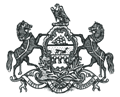 Victim/Witness Data SheetVictim/Witness Data SheetVictim/Witness Data SheetDocket Number
     Docket Number
     Date Filed
  /  /    OTN/LiveScan Number
     OTN/LiveScan Number
     OTN/LiveScan Number
     Allegation Number
     Allegation Number
     Allegation Number
     Incident Number
     Juvenile NameFirst
     First
     First
     Middle
     Middle
     Middle
     Middle
     Last
     Last
      Victim  Witness Victim  WitnessVictim/Witness #    Victim/Witness #    Victim/Witness #    Victim/Witness #    Victim/Witness #    Victim/Witness #    Victim/Witness #    Victim/Witness #      /  /    (Name)(Name)(Name)(Name)(Name)AgeDate of Birth(Home Street Address)(Home Street Address)(Home Street Address)(Home Street Address)(Home Street Address)(Home Street Address)(Home Street Address)(Home Street Address)(Home Street Address)(City, State, & ZIP Code)(City, State, & ZIP Code)(City, State, & ZIP Code)(Telephone #)(Telephone #)(Telephone #)(Telephone #)(Telephone #) Victim  WitnessVictim/Witness #    Victim/Witness #    Victim/Witness #    Victim/Witness #    Victim/Witness #    Victim/Witness #    Victim/Witness #    Victim/Witness #      /  /    (Name)(Name)(Name)(Name)AgeDate of Birth(Home Street Address)(Home Street Address)(Home Street Address)(Home Street Address)(Home Street Address)(Home Street Address)(Home Street Address)(Home Street Address)(City, State, & ZIP Code)(City, State, & ZIP Code)(Telephone #)(Telephone #)(Telephone #)(Telephone #)(Telephone #) Victim  WitnessVictim/Witness #    Victim/Witness #    Victim/Witness #    Victim/Witness #    Victim/Witness #    Victim/Witness #    Victim/Witness #    Victim/Witness #      /  /    (Name)(Name)(Name)(Name)AgeDate of Birth(Home Street Address)(Home Street Address)(Home Street Address)(Home Street Address)(Home Street Address)(Home Street Address)(Home Street Address)(Home Street Address)(City, State, & ZIP Code)(City, State, & ZIP Code)(Telephone #)(Telephone #)(Telephone #)(Telephone #)(Telephone #) Victim  Witness Victim  WitnessVictim/Witness #    Victim/Witness #    Victim/Witness #    Victim/Witness #    Victim/Witness #    Victim/Witness #    Victim/Witness #    Victim/Witness #      /  /    (Name)(Name)(Name)(Name)(Name)AgeDate of Birth(Home Street Address)(Home Street Address)(Home Street Address)(Home Street Address)(Home Street Address)(Home Street Address)(Home Street Address)(Home Street Address)(Home Street Address)(City, State, & ZIP Code)(City, State, & ZIP Code)(City, State, & ZIP Code)(Telephone #)(Telephone #)(Telephone #)(Telephone #)(Telephone #)